PREDSEDA NÁRODNEJ RADY SLOVENSKEJ REPUBLIKYČíslo: CRD-2609/2022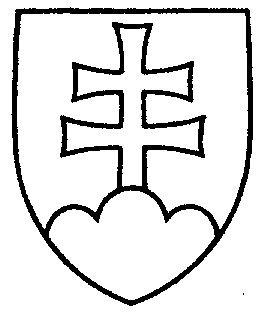 1385ROZHODNUTIEPREDSEDU NÁRODNEJ RADY SLOVENSKEJ REPUBLIKYz 29. novembra 2022o pridelení návrhu vlády na skrátené legislatívne konanie o vládnom návrhu zákona 
na prerokovanie výboru Národnej rady Slovenskej republiky	P r i d e ľ u j e m	návrh vlády na skrátené legislatívne konanie o vládnom návrhu zákona, ktorým sa mení a dopĺňa zákon č. 578/2004 Z. z. o poskytovateľoch zdravotnej starostlivosti, zdravotníckych pracovníkoch, stavovských organizáciách v zdravotníctve a o zmene a doplnení niektorých zákonov v znení neskorších predpisov a ktorým sa mení zákon 
č. 341/2022 Z. z., ktorým sa mení a dopĺňa zákon č. 578/2004 Z. z. o poskytovateľoch zdravotnej starostlivosti, zdravotníckych pracovníkoch, stavovských organizáciách v zdravotníctve a o zmene a doplnení niektorých zákonov v znení neskorších predpisov 
(tlač 1329), doručený 29. novembra 2022	Výboru Národnej rady Slovenskej republiky pre zdravotníctvo	na prerokovanie do začiatku rokovania o tomto návrhu na schôdzi Národnej rady Slovenskej republiky	s tým, že o výsledku prerokovania uvedeného návrhu vlády bude informovať Národnú radu Slovenskej republiky.Boris   K o l l á r   v. r.